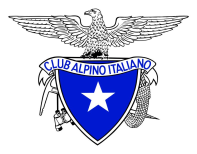 CLUB ALPINO ITALIANOCOMMISSIONE CENTRALE PER L’ESCURSIONISMO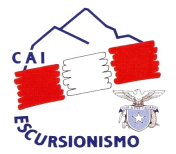 ALL’OTTO COMPETENTE …………ALL’OTTO COMPETENTE …………ALL’OTTO COMPETENTE …………RELAZIONE DI FINE CORSORELAZIONE DI FINE CORSORELAZIONE DI FINE CORSOLa Scuola/ Sezione comunica di aver effettuato il corso: (indicare la sigla del corso) ………………………………………….(Anno        autorizzato con nulla osta rilasciato il  Il corso si è svolto: dal        al      come da programma di seguito indicato. Numero lezioni teoriche effettuate         - Numero uscite pratiche effettuate:   Numero allievi iscritti:      di cui idonei  La Scuola/ Sezione comunica di aver effettuato il corso: (indicare la sigla del corso) ………………………………………….(Anno        autorizzato con nulla osta rilasciato il  Il corso si è svolto: dal        al      come da programma di seguito indicato. Numero lezioni teoriche effettuate         - Numero uscite pratiche effettuate:   Numero allievi iscritti:      di cui idonei  La Scuola/ Sezione comunica di aver effettuato il corso: (indicare la sigla del corso) ………………………………………….(Anno        autorizzato con nulla osta rilasciato il  Il corso si è svolto: dal        al      come da programma di seguito indicato. Numero lezioni teoriche effettuate         - Numero uscite pratiche effettuate:   Numero allievi iscritti:      di cui idonei  Luogo e data, ........……………………………………………………………..Il Direttore del Corso (firma)  ……………........................................................Luogo e data, ........……………………………………………………………..Il Direttore del Corso (firma)  ……………........................................................Luogo e data, ........……………………………………………………………..Il Direttore del Corso (firma)  ……………........................................................ELENCO CORSISTI IDONEIELENCO CORSISTI IDONEIELENCO CORSISTI IDONEIELENCO CORSISTI IDONEIELENCO CORSISTI IDONEIELENCO CORSISTI IDONEIELENCO CORSISTI IDONEIELENCO CORSISTI IDONEIN.CognomeNomeData di NascitaN.CognomeNomeData di Nascita116217318419520621722823924102511261227132814291530Note sullo svolgimento del corso (es. corsi organizzati in parallelo o in sequenza, infortuni verificatisi durante il corso, cambiamenti di programma, problemi particolari rilevati e altre informazioni che si ritiene importante comunicare)Note sullo svolgimento del corso (es. corsi organizzati in parallelo o in sequenza, infortuni verificatisi durante il corso, cambiamenti di programma, problemi particolari rilevati e altre informazioni che si ritiene importante comunicare)Note sullo svolgimento del corso (es. corsi organizzati in parallelo o in sequenza, infortuni verificatisi durante il corso, cambiamenti di programma, problemi particolari rilevati e altre informazioni che si ritiene importante comunicare)Note sullo svolgimento del corso (es. corsi organizzati in parallelo o in sequenza, infortuni verificatisi durante il corso, cambiamenti di programma, problemi particolari rilevati e altre informazioni che si ritiene importante comunicare)Note sullo svolgimento del corso (es. corsi organizzati in parallelo o in sequenza, infortuni verificatisi durante il corso, cambiamenti di programma, problemi particolari rilevati e altre informazioni che si ritiene importante comunicare)Note sullo svolgimento del corso (es. corsi organizzati in parallelo o in sequenza, infortuni verificatisi durante il corso, cambiamenti di programma, problemi particolari rilevati e altre informazioni che si ritiene importante comunicare)Note sullo svolgimento del corso (es. corsi organizzati in parallelo o in sequenza, infortuni verificatisi durante il corso, cambiamenti di programma, problemi particolari rilevati e altre informazioni che si ritiene importante comunicare)Note sullo svolgimento del corso (es. corsi organizzati in parallelo o in sequenza, infortuni verificatisi durante il corso, cambiamenti di programma, problemi particolari rilevati e altre informazioni che si ritiene importante comunicare)LEZIONI TEORICHE SVOLTELEZIONI TEORICHE SVOLTELEZIONI TEORICHE SVOLTELEZIONI TEORICHE SVOLTEN.Data - orarioLuogoArgomenti della lezione1234567891011USCITE IN AMBIENTE EFFETTUATEUSCITE IN AMBIENTE EFFETTUATEUSCITE IN AMBIENTE EFFETTUATEUSCITE IN AMBIENTE EFFETTUATEN.Data - orarioLuogoArgomenti della lezione123456VISTOVISTOOTTO COMPETENTE …………Relazione pervenuta il …………………………Visto il ………………….…..……….Da non restituire alla sezioneil presidente della commissione (timbro e firma)……………………………...………note particolari (testo libero)note particolari (testo libero)